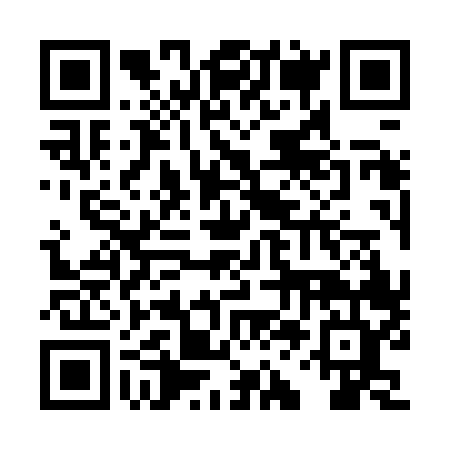 Prayer times for Saint-Pierre-de-Broughton, Quebec, CanadaMon 1 Jul 2024 - Wed 31 Jul 2024High Latitude Method: Angle Based RulePrayer Calculation Method: Islamic Society of North AmericaAsar Calculation Method: HanafiPrayer times provided by https://www.salahtimes.comDateDayFajrSunriseDhuhrAsrMaghribIsha1Mon2:554:5712:496:138:4010:422Tue2:564:5812:496:138:4010:413Wed2:574:5912:496:138:4010:414Thu2:584:5912:496:138:3910:405Fri3:005:0012:506:138:3910:396Sat3:015:0112:506:138:3810:387Sun3:025:0112:506:138:3810:378Mon3:035:0212:506:138:3710:369Tue3:055:0312:506:128:3710:3510Wed3:065:0412:506:128:3610:3411Thu3:085:0512:506:128:3610:3212Fri3:095:0612:516:128:3510:3113Sat3:115:0712:516:118:3410:3014Sun3:125:0812:516:118:3410:2815Mon3:145:0812:516:108:3310:2716Tue3:155:0912:516:108:3210:2617Wed3:175:1012:516:108:3110:2418Thu3:195:1112:516:098:3010:2319Fri3:205:1312:516:098:2910:2120Sat3:225:1412:516:088:2810:1921Sun3:245:1512:516:088:2710:1822Mon3:265:1612:516:078:2610:1623Tue3:275:1712:516:068:2510:1424Wed3:295:1812:516:068:2410:1225Thu3:315:1912:516:058:2310:1126Fri3:335:2012:516:058:2210:0927Sat3:355:2112:516:048:2110:0728Sun3:365:2212:516:038:2010:0529Mon3:385:2412:516:028:1810:0330Tue3:405:2512:516:028:1710:0131Wed3:425:2612:516:018:169:59